Государственная символика Российской Федерации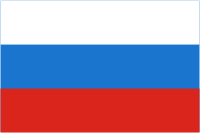 Флаг России (дата принятия: 08.12.2000)Номер в Геральдическом регистре РФ: 2Государственный флаг Российской Федерации представляет собой прямоугольное полотнище, состоящее из трех горизонтальных равновеликих полос: верхней - белого, средней - синего, нижней - красного цветов.Официально бело-сине-красный флаг был утвержден как официальный (государственный) флаг России только накануне коронации Николая II в 1896 г. (до этого государственным флагом Российской империи считался черно-желто-белый флаг, который в настоящее время используется различными монархическими движениями, а бело-сине-красный флаг со времен Петра I был торговым или коммерческим флагом России). Тогда красный цвет означал державность, синий – цвет Богоматери, под покровительством которой находилась Россия, белый – цвет свободы и независимости. Существует и еще одна "державная" трактовка значений цветов флага, которая означает единство трех братских восточно-славянских народов: белый - цвет Белой Руси (Белоруссии), синий - Малороссии (Украины), красный - Великороссии.В настоящее время чаще всего (неофициально) используется следующая трактовка значений цветов флага России: белый цвет означает мир, чистоту, непорочность, совершенство; синий - цвет веры и верности, постоянства; красный цвет символизирует энергию, силу, кровь, пролитую за Отечество.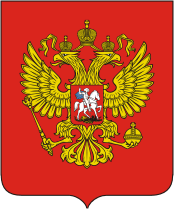 Герб России (дата принятия: 20.12.2000)Номер в Геральдическом регистре РФ: 3Государственный герб Российской Федерации представляет собой изображение золотого двуглавого орла, помещенного на красном геральдическом щите; над орлом - три исторические короны Петра Великого (над головами - две малые и над ними - одна большего размера); в лапах орла - скипетр и держава; на груди орла на красном щите - всадник, поражающий копьем дракона.Золотой двуглавый орел на красном поле сохраняет историческую преемственность в цветовой гамме гербов конца XV - XVII века. Рисунок орла восходит к изображениям на памятниках эпохи Петра Великого. Над головами орла изображены три исторические короны Петра Великого, символизирующие в новых условиях суверенитет как всей Российской Федерации, так и ее частей, субъектов Федерации; в лапах - скипетр и держава, олицетворяющие государственную власть и единое государство; на груди - изображение всадника, поражающего копьем дракона. Это один из древних символов борьбы добра со злом, света с тьмой, защиты Отечества. Восстановление двуглавого орла как Государственного герба России олицетворяет неразрывность и преемственность отечественной истории. Сегодняшний герб России - это новый герб, но его составные части глубоко традиционны; он и отражает разные этапы отечественной истории, и продолжает их в преддверье третьего тысячелетия.Информация взята с сайта: http://www.geraldika.ru/